H O T Ă R Â R E A  Nr. 45din  8 mai 2015privind  aprobarea tarifelor la Serviciul Public de Salubrizarea a Municipiului Dej	Consiliul local al Municipiului Dej, întrunit în ședința ordinară din data de 8 mai 2015,         Având în vedere proiectul de hotărâre, prezentat din iniţiativa primarului Municipiului Dej, întocmit în baza Raportului Nr. 9.069 din  4 mai 2015, al Direcției Tehnice din cadrul Primăriei Municipiului Dej, prin care se propune analiza și aprobarea tarifelor la Serviciul public de Salubrizare a  Municipiului Dej, proiect avizat favorabil în ședința de lucru a comisiei economice din data de 7 mai 2015;       Ţinând cont de prevederile ‚art. 36’, alin. (6),  lit. a), ‘’pct. 14’’ și ’art. 45’, alin. (2), lit. c) din Legea Nr. 215/2001 privind administrația publică locală, republicată, cu modificările și completările ulterioare,H O T Ă R Ă Ş T E:           Art. 1.  Aprobă tarifele privind salubrizarea Municipiului Dej conform Breviarului  de Calcul anexat.          Art. 2. Cu ducerea  la îndeplinire a prevederilor prezentei hotărâri se încredinţează Direcţia Economică și Direcția Tehnică din cadrul Primăriei Municipiului Dej.Preşedinte de şedinţă,Mureșan Aurelian CălinNr. consilieri în funcţie -  19						Nr. consilieri prezenţi   -  15Nr. voturi pentru	   -  15 	Nr. voturi împotrivă	   -   	Abţineri	               -  			        Contrasemnează							               Secretar,						                                                                        Pop Cristina   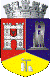 ROMÂNIAJUDEŢUL CLUJCONSILIUL LOCAL AL MUNICIPIULUI DEJStr. 1 Mai nr. 2, Tel.: 0264/211790*, Fax 0264/223260, E-mail: primaria@dej.roBREVIAR DE CALCUL PRIVIND ACTUALIZAREA SI MODIFICAREA TARIFELOR SERVICIILOR DE SALUBRIZAREBREVIAR DE CALCUL PRIVIND ACTUALIZAREA SI MODIFICAREA TARIFELOR SERVICIILOR DE SALUBRIZAREBREVIAR DE CALCUL PRIVIND ACTUALIZAREA SI MODIFICAREA TARIFELOR SERVICIILOR DE SALUBRIZAREBREVIAR DE CALCUL PRIVIND ACTUALIZAREA SI MODIFICAREA TARIFELOR SERVICIILOR DE SALUBRIZAREBREVIAR DE CALCUL PRIVIND ACTUALIZAREA SI MODIFICAREA TARIFELOR SERVICIILOR DE SALUBRIZAREBREVIAR DE CALCUL PRIVIND ACTUALIZAREA SI MODIFICAREA TARIFELOR SERVICIILOR DE SALUBRIZAREBREVIAR DE CALCUL PRIVIND ACTUALIZAREA SI MODIFICAREA TARIFELOR SERVICIILOR DE SALUBRIZAREBREVIAR DE CALCUL PRIVIND ACTUALIZAREA SI MODIFICAREA TARIFELOR SERVICIILOR DE SALUBRIZAREBREVIAR DE CALCUL PRIVIND ACTUALIZAREA SI MODIFICAREA TARIFELOR SERVICIILOR DE SALUBRIZARENr.crt.Operatiuni specificeUMTarife conform contract cu TVA 24%Tarife aplicate Nov. 2011TARIFE ACTUALIZATETARIFE MODIFICATETARIFE MODIFICATETARIFE APROBATE C.L. 08.05.201501.04.2015 - IPC=159.49 % (18.854%)15.04.2015 Influenta costuri depozitare  (22.00 %)15.04.2015 Influenta costuri depozitare  (22.00 %)15.04.2015 Influenta costuri depozitare  (22.00 %)SALUBRIZARE MENAJERA1Precolectare, colectare, transport si depozitare deseuri menajere de la abonati casnici          lei/pers.  /luna4,035,416,437,846,602Precolectare, colectare, transport si depozitare deseuri menajere de la agenti economici  lei/mc48,3464,8177,1093,83793Chirie containere pentru agenti economicilei/buc.46,1761,8973,6473,6473,644Chirie europubele 240 l-pt. agenti economici      lei/buc.5,216,998,318,318,315Colectarea deseurilor menajere in rampa de transfer, transp. cu mijloacele beneficiarului       lei/mc30,4340,848,5359,06506Chiria containere as. proprietarilei/pers. /luna0,150,20,240,240,24SALUBRIZARE STRADALA1Maturat manual           lei/ 1000mp12,5216,7619,9719,9719,972Maturat mecanizat       lei/ 1000mp3,134,194,994,994,993Golit cos gunoi  lei/buc.0,150,20,240,240,244Curatat rigole  lei/ml0,1940,260,310,310,315Incarcarea deseurilor stradale , transportul cu tomberonul si golirea continutului in eurocontainer    lei/mc2,713,634,324,324,326Stropit cai publice         lei/ 1000mp1,151,541,831,831,837Spalat cai publice          lei/ 1000mp19,826,5431,5831,5831,589Colectarea , transportul si depozitarea deseurilor stradalelei/t49,5866,4879,0896,248110Curatarea manuala a zapezii si a ghetiilei/mp0,160,210,260,260,26